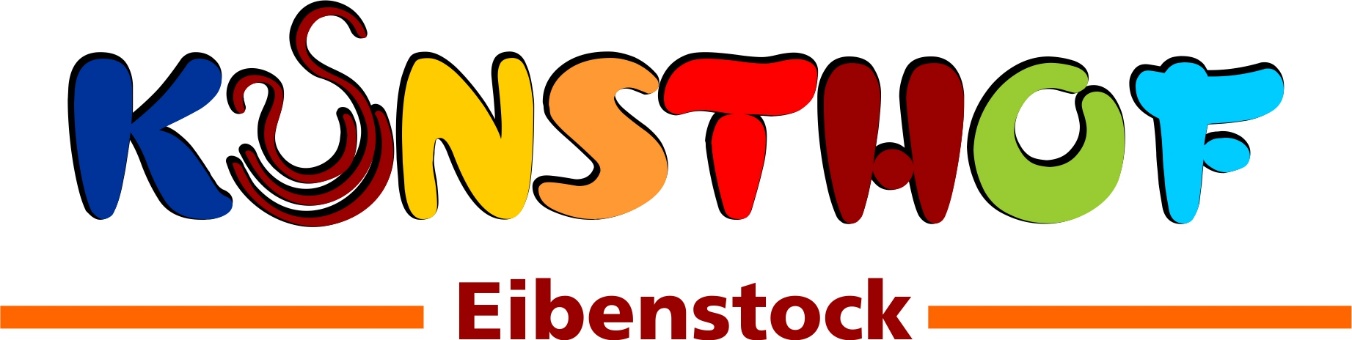 Termine März bis Mai 2023Sri Sai Prana Yoga für Fortgeschrittene dienstags 18 – 19:30 Uhrmit Yogalehrerin Kerstin SchreierAnmeldung:  Tel. 0162/1020401 oder info@kunsthof-eibenstock.deBrotbackkurs mit Sandra Müller10.3.2023 - 16 Uhr in der Kunsthaus-WerkstattkücheWir backen ein frisches Sauerteigbrot, ein reines Naturprodukt aus Vollkornmehl, Wasser, Salz und Gewürzen. Nach dem gemeinsamen Backen wird natürlich auch gekostet. Damit jeder zu Hause selber backen kann erhält jeder Teilnehmer einen Ansatz des Sauerteigs (dafür bitte einen Behälter mitbringen) und ein halbes Brot mit nach Hause. Und es gibt eine Menge über Getreide, Natursauerteig, Brotbacken und Brotaufstriche zu erfahren.Dauer: ca 2 ½ Stunden, 45 € pro TNAnmeldung: Sandra Müller 0172/7942419 info@vollwertkochen-erzgebirge.deHeilkraft der Märchen mit Madana Kati Pfau - Märchenerzählerin – Kunst- und Gestaltungstherapeutin – Kreativtrainerin – Dozentin – Autorin11.-12.3.2023 im KunsthausDie Heilkraft der Märchen. Workshop am Sa 10.00 – 13.00 Uhr - Beitrag: 33 Euro
Frau Holle – eine alte Göttin. Workshop am Sa 14.00 – 17.00 Uhr - Beitrag: 33 EuroSchamanisches GeschichtenHEILerzählen am Sa 19.00 Uhr - Beitrag: 33 EuroKreative Märchenzeit mit Schneewittchen, So 10.00 – 13.00 Uhr - Beitrag: 36 Euro (inkl. 3 Euro für Material)Alle Veranstaltungen sind einzeln buchbar. Bei Buchung des gesamten Programmes: 125 statt 132 Euro, Anmeldungen an: kontakt@madana-kati-pfau.deSri Sai Prana Yoga für Anfängerab 14.03.2023 dienstags von 19:45 – 21:00 Uhrmit Yogalehrerin Kerstin SchreierAnmeldung:  Tel. 0162/1020401 oder info@kunsthof-eibenstock.de10 Einheiten, Beitrag: 140 €Vortrag mit Ludwig Gartz im Kunsthaus27.3.2023 - 18 UhrSpirituelle Symbolik und Bewusstseinsthema des Märchens „Brüderchen und Schwesterchen“Es geht um das Erlernen der Fähigkeit, Konflikte auf gewaltfreie Weise in die Lösung und den Frieden zu führen. Politisch geht es um die Strategie der Globalisten, uns durch eine uns massiv benachteiligende und unterdrückende Politik entweder in eine offene Revolte (Tiger), oder verschwörungstheoretisches Denken, durch das unsere Aufmerksamkeit auf den bösen Taten von Staat, Medien und Eliten hängen bleibt (Wolf), oderin die Nachgiebigkeit und Unterwerfung (Reh) zu steuern. Alle diese drei Reaktionen dienen den Globalisten (der Hochfinanz). Das Märchen verrät uns also, wie es uns gelingen kann, uns von diesen drei Strategien fernzuhalten, uns zu befreien und eine brüderliche, gerechte und glückliche Gesellschaft zu gestalten.Schamanischer Kreis & Heilungs-Retreat31.3. 12 Uhr – 2.4.2023 18 Uhr mit Robert Jayd Tettero
Das Wochenende „Innere Visionen“ ist eine spielerische Reise, um Deine versteckten Träume und
Wünsche aufzudecken und um zu sehen, was Dich davon noch abhält, Dein volles kreatives Potential
auszudrücken. In diesem schamanische Retreat geht es darum, eigene Hindernisse zu identifizieren und zu entfernen, die Dich daran hindern, Deinen Traum zu leben. Ihr werdet neue Ressourcen kennen lernen, die wir in Form von wunderschönen Übungen mit Euch teilen werden. Letztendlich geht es darum, Deinem liebenden, freudvollen und spielerischen Selbst, das Du bist, zu erlauben aufzutauchen, um ein erfüllteres Leben zu leben.Mit schamanischem Trommeln * schamanischem Reisen * Kräuter-Sauna-Zeremonie (Schwitzhütte) * Tanzen und vielem mehrBeitrag: 350 €, Anmeldung: Manna Life Source - mannalifesourceagenda@gmail.comSinne Öffnen Einfach SeinTauche ein in die Atmosphäre des Waldes und spüre mit all Deinen Sinnen, lass Dich inspirieren montags ab 03.04.2023 von 10:00 – 12:00 Uhr - Ich freue mich auf Dich!Weitere Termine: 17.04./24.4./08.05./29.05./05.06./12.06.23Treffpunkt: Bekanntgabe nach Anmeldungmit Mona Gärtner, Kursleiterin für Waldbaden Anmeldung:  Tel. 0179/4375155 oder mona@sinneoeffnen.deBeitrag pro TN 20 Euro Shaping Wings – sanfte Übungen für die FrauInformationsstunde am Mittwoch, 03.05./17.05. und 07.06.2023 von 19:00 – 20:00 UhrIch freue mich auf Dich!mit Mona Gärtner, Shaping Wing LehrerinAnmeldung:  Tel. 0179/4375155 oder mona@sinneoeffnen.deTag der offenen Gartentür im Miriquidi-Kräutergarten Eibenstock13.5.2023 11 – 15 Uhr, Eingang Ludwig-Jahn-StraßeVorankündigung: Tauschlandfestival in EibenstockVom 7. – 9. Juli 2023Es geht um Austausch von Gebrauchsgegenständen und Selbstgemachtem, von Wissen und Erfahrungen, von Musik und Kreativem. 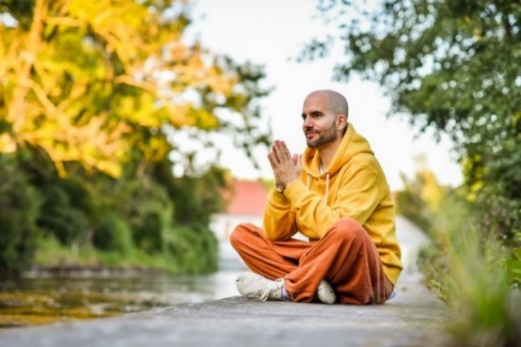 Vorankündigung Konzert am 9.9.2023 im Kunsthaus:SEOM – Die Kraft der WunderVVK unter www.kunsthof-eibenstock.de/veranstaltungen